Сабақ: 1-бөлім: Визуалды өнерСабақ: 1-бөлім: Визуалды өнерСабақ: 1-бөлім: Визуалды өнерАқтөбе қ. Өрлеу а.Мектеп: 57 ЖББОМАқтөбе қ. Өрлеу а.Мектеп: 57 ЖББОМАқтөбе қ. Өрлеу а.Мектеп: 57 ЖББОМКүні: 21.08.2020ж.Күні: 21.08.2020ж.Күні: 21.08.2020ж.Мұғалім: Жанпейсов Асангали БазаргалиевичМұғалім: Жанпейсов Асангали БазаргалиевичМұғалім: Жанпейсов Асангали БазаргалиевичСынып: 6а                                                   Сынып: 6а                                                                              Қатысқандар саны: 15          Қатыспағандар саны:                                        Қатысқандар саны: 15          Қатыспағандар саны:                                        Қатысқандар саны: 15          Қатыспағандар саны:             Сабақ тақырыбыПортреттегі түс. Орындалу техникасыПортреттегі түс. Орындалу техникасыПортреттегі түс. Орындалу техникасыПортреттегі түс. Орындалу техникасыПортреттегі түс. Орындалу техникасыОқу мақсаты6.1.1.1 – Өзінің және басқа оқушының тәжірибесіне сүйене отырып, қоршаған орта нысандарының визуалды сипаттамаларын (композиция, түс, пішін, фактура, тепе-теңдік) түсіну және білімін көрсету6.1.1.1 – Өзінің және басқа оқушының тәжірибесіне сүйене отырып, қоршаған орта нысандарының визуалды сипаттамаларын (композиция, түс, пішін, фактура, тепе-теңдік) түсіну және білімін көрсету6.1.1.1 – Өзінің және басқа оқушының тәжірибесіне сүйене отырып, қоршаған орта нысандарының визуалды сипаттамаларын (композиция, түс, пішін, фактура, тепе-теңдік) түсіну және білімін көрсету6.1.1.1 – Өзінің және басқа оқушының тәжірибесіне сүйене отырып, қоршаған орта нысандарының визуалды сипаттамаларын (композиция, түс, пішін, фактура, тепе-теңдік) түсіну және білімін көрсету6.1.1.1 – Өзінің және басқа оқушының тәжірибесіне сүйене отырып, қоршаған орта нысандарының визуалды сипаттамаларын (композиция, түс, пішін, фактура, тепе-теңдік) түсіну және білімін көрсетуСабақта қол жеткізетін мақсаттарБарлық оқушылар: Портрет жанры арқылы өз идеяларын қоршаған ортаның визуалды элементтерінің көркем тәсілін біледіОқушылардың басым бөлігі: Өзінің және басқа оқушының тәжіртбесіне сүйене отырып, қоршаған орта нысандарының визуалды сипаттамаларын (композиция, түс, пішін, фактура, тепе-теңдік) түсінедіКейбір оқушылар: Портреттегі түстерді ажыратады, портрет шығармаларын қолданады.Барлық оқушылар: Портрет жанры арқылы өз идеяларын қоршаған ортаның визуалды элементтерінің көркем тәсілін біледіОқушылардың басым бөлігі: Өзінің және басқа оқушының тәжіртбесіне сүйене отырып, қоршаған орта нысандарының визуалды сипаттамаларын (композиция, түс, пішін, фактура, тепе-теңдік) түсінедіКейбір оқушылар: Портреттегі түстерді ажыратады, портрет шығармаларын қолданады.Барлық оқушылар: Портрет жанры арқылы өз идеяларын қоршаған ортаның визуалды элементтерінің көркем тәсілін біледіОқушылардың басым бөлігі: Өзінің және басқа оқушының тәжіртбесіне сүйене отырып, қоршаған орта нысандарының визуалды сипаттамаларын (композиция, түс, пішін, фактура, тепе-теңдік) түсінедіКейбір оқушылар: Портреттегі түстерді ажыратады, портрет шығармаларын қолданады.Барлық оқушылар: Портрет жанры арқылы өз идеяларын қоршаған ортаның визуалды элементтерінің көркем тәсілін біледіОқушылардың басым бөлігі: Өзінің және басқа оқушының тәжіртбесіне сүйене отырып, қоршаған орта нысандарының визуалды сипаттамаларын (композиция, түс, пішін, фактура, тепе-теңдік) түсінедіКейбір оқушылар: Портреттегі түстерді ажыратады, портрет шығармаларын қолданады.Барлық оқушылар: Портрет жанры арқылы өз идеяларын қоршаған ортаның визуалды элементтерінің көркем тәсілін біледіОқушылардың басым бөлігі: Өзінің және басқа оқушының тәжіртбесіне сүйене отырып, қоршаған орта нысандарының визуалды сипаттамаларын (композиция, түс, пішін, фактура, тепе-теңдік) түсінедіКейбір оқушылар: Портреттегі түстерді ажыратады, портрет шығармаларын қолданады.Бағалау критерийлеріБілу: Өз идеяларын қоршаған ортаның визуалды элементтерінің көркем тәсілін біледі. Бояу арқылы терінің бірнеше реңктерін таба алады.Түсіну: Өзінің және басқа оқушының тәжірибесіне сүйене отырып, қоршаған орта нысандарының визуалды сипаттамаларын (композиция, түс, пішін, фактура, тепе-теңдік) түсінеді.Қолдану: көркем материалдарды ұқыпты қолдана алады.Білу: Өз идеяларын қоршаған ортаның визуалды элементтерінің көркем тәсілін біледі. Бояу арқылы терінің бірнеше реңктерін таба алады.Түсіну: Өзінің және басқа оқушының тәжірибесіне сүйене отырып, қоршаған орта нысандарының визуалды сипаттамаларын (композиция, түс, пішін, фактура, тепе-теңдік) түсінеді.Қолдану: көркем материалдарды ұқыпты қолдана алады.Білу: Өз идеяларын қоршаған ортаның визуалды элементтерінің көркем тәсілін біледі. Бояу арқылы терінің бірнеше реңктерін таба алады.Түсіну: Өзінің және басқа оқушының тәжірибесіне сүйене отырып, қоршаған орта нысандарының визуалды сипаттамаларын (композиция, түс, пішін, фактура, тепе-теңдік) түсінеді.Қолдану: көркем материалдарды ұқыпты қолдана алады.Білу: Өз идеяларын қоршаған ортаның визуалды элементтерінің көркем тәсілін біледі. Бояу арқылы терінің бірнеше реңктерін таба алады.Түсіну: Өзінің және басқа оқушының тәжірибесіне сүйене отырып, қоршаған орта нысандарының визуалды сипаттамаларын (композиция, түс, пішін, фактура, тепе-теңдік) түсінеді.Қолдану: көркем материалдарды ұқыпты қолдана алады.Білу: Өз идеяларын қоршаған ортаның визуалды элементтерінің көркем тәсілін біледі. Бояу арқылы терінің бірнеше реңктерін таба алады.Түсіну: Өзінің және басқа оқушының тәжірибесіне сүйене отырып, қоршаған орта нысандарының визуалды сипаттамаларын (композиция, түс, пішін, фактура, тепе-теңдік) түсінеді.Қолдану: көркем материалдарды ұқыпты қолдана алады.Құндылықтарды білуБасқалардың ойы мен пікірін құрметтеуОқушылар арасында жақсы қарым-қатынас орнатуОқушылар бір-бірін тыңдай біліп, басқалардың жұмыстарына құрметпен қарап, ойын жеткізе білуОқушыларға мәдени және эстетикалық тәрбиені қалыптастыруБасқалардың ойы мен пікірін құрметтеуОқушылар арасында жақсы қарым-қатынас орнатуОқушылар бір-бірін тыңдай біліп, басқалардың жұмыстарына құрметпен қарап, ойын жеткізе білуОқушыларға мәдени және эстетикалық тәрбиені қалыптастыруБасқалардың ойы мен пікірін құрметтеуОқушылар арасында жақсы қарым-қатынас орнатуОқушылар бір-бірін тыңдай біліп, басқалардың жұмыстарына құрметпен қарап, ойын жеткізе білуОқушыларға мәдени және эстетикалық тәрбиені қалыптастыруБасқалардың ойы мен пікірін құрметтеуОқушылар арасында жақсы қарым-қатынас орнатуОқушылар бір-бірін тыңдай біліп, басқалардың жұмыстарына құрметпен қарап, ойын жеткізе білуОқушыларға мәдени және эстетикалық тәрбиені қалыптастыруБасқалардың ойы мен пікірін құрметтеуОқушылар арасында жақсы қарым-қатынас орнатуОқушылар бір-бірін тыңдай біліп, басқалардың жұмыстарына құрметпен қарап, ойын жеткізе білуОқушыларға мәдени және эстетикалық тәрбиені қалыптастыруПәнаралық байланысСызу Өлшемдерді бөле алады, көзбен жұмыс жасайдыБейнелеу өнері Түстермен жұмыс жасайдыДүниетану Әлем портретші суретшілерімен танысадыСызу Өлшемдерді бөле алады, көзбен жұмыс жасайдыБейнелеу өнері Түстермен жұмыс жасайдыДүниетану Әлем портретші суретшілерімен танысадыСызу Өлшемдерді бөле алады, көзбен жұмыс жасайдыБейнелеу өнері Түстермен жұмыс жасайдыДүниетану Әлем портретші суретшілерімен танысадыСызу Өлшемдерді бөле алады, көзбен жұмыс жасайдыБейнелеу өнері Түстермен жұмыс жасайдыДүниетану Әлем портретші суретшілерімен танысадыСызу Өлшемдерді бөле алады, көзбен жұмыс жасайдыБейнелеу өнері Түстермен жұмыс жасайдыДүниетану Әлем портретші суретшілерімен танысадыАКТ-ны пайдалану дағдыларыОқушылардың жеке ізденіс жұмыстар жүргізу дағдысын дамыту.Дәлелдемелер мен дәйектемелер келтіруде нақты мәліметтерді салыстыра білу.Оқушылардың жеке ізденіс жұмыстар жүргізу дағдысын дамыту.Дәлелдемелер мен дәйектемелер келтіруде нақты мәліметтерді салыстыра білу.Оқушылардың жеке ізденіс жұмыстар жүргізу дағдысын дамыту.Дәлелдемелер мен дәйектемелер келтіруде нақты мәліметтерді салыстыра білу.Оқушылардың жеке ізденіс жұмыстар жүргізу дағдысын дамыту.Дәлелдемелер мен дәйектемелер келтіруде нақты мәліметтерді салыстыра білу.Оқушылардың жеке ізденіс жұмыстар жүргізу дағдысын дамыту.Дәлелдемелер мен дәйектемелер келтіруде нақты мәліметтерді салыстыра білу.Тілдік мақсатАтақты портрет суретшілерінің жұмыстарына тән визуалды ерекшеліктерін сипаттайды.Оқушылар келесі сұраққа жауап береді:Бұл суреттерде не бейнеленген? Қандай техника?Бірден көзге түсетін кескіндеме өнерінің қандай қасиеттері бар?Суретші жұмысында қандай материалдар қолданған?Суретші негізгі идеяны көрсету үшін қандай суреттеу құралдарын қолданған?Өзінің және өзгенің жұмыстарын жетілдіру, бейімделу үшін қажетті тәсілдерді және идеяларды ұсынады.Атақты портрет суретшілерінің жұмыстарына тән визуалды ерекшеліктерін сипаттайды.Оқушылар келесі сұраққа жауап береді:Бұл суреттерде не бейнеленген? Қандай техника?Бірден көзге түсетін кескіндеме өнерінің қандай қасиеттері бар?Суретші жұмысында қандай материалдар қолданған?Суретші негізгі идеяны көрсету үшін қандай суреттеу құралдарын қолданған?Өзінің және өзгенің жұмыстарын жетілдіру, бейімделу үшін қажетті тәсілдерді және идеяларды ұсынады.Атақты портрет суретшілерінің жұмыстарына тән визуалды ерекшеліктерін сипаттайды.Оқушылар келесі сұраққа жауап береді:Бұл суреттерде не бейнеленген? Қандай техника?Бірден көзге түсетін кескіндеме өнерінің қандай қасиеттері бар?Суретші жұмысында қандай материалдар қолданған?Суретші негізгі идеяны көрсету үшін қандай суреттеу құралдарын қолданған?Өзінің және өзгенің жұмыстарын жетілдіру, бейімделу үшін қажетті тәсілдерді және идеяларды ұсынады.Атақты портрет суретшілерінің жұмыстарына тән визуалды ерекшеліктерін сипаттайды.Оқушылар келесі сұраққа жауап береді:Бұл суреттерде не бейнеленген? Қандай техника?Бірден көзге түсетін кескіндеме өнерінің қандай қасиеттері бар?Суретші жұмысында қандай материалдар қолданған?Суретші негізгі идеяны көрсету үшін қандай суреттеу құралдарын қолданған?Өзінің және өзгенің жұмыстарын жетілдіру, бейімделу үшін қажетті тәсілдерді және идеяларды ұсынады.Атақты портрет суретшілерінің жұмыстарына тән визуалды ерекшеліктерін сипаттайды.Оқушылар келесі сұраққа жауап береді:Бұл суреттерде не бейнеленген? Қандай техника?Бірден көзге түсетін кескіндеме өнерінің қандай қасиеттері бар?Суретші жұмысында қандай материалдар қолданған?Суретші негізгі идеяны көрсету үшін қандай суреттеу құралдарын қолданған?Өзінің және өзгенің жұмыстарын жетілдіру, бейімделу үшін қажетті тәсілдерді және идеяларды ұсынады.Сабақтың жоспарланған кезеңдеріСабақта жоспарланатын іс-әрекетСабақта жоспарланатын іс-әрекетСабақта жоспарланатын іс-әрекетРесурстарРесурстарСабақтың басыБелсенді оқыту әдісі3-5 минТопқа бөліну1-тапсырма15-минутБелсенді оқыту әдістері2-тапсырма15-минутПәнаралық байланысПрактикалық жұмысТілдік байланыс Оқушылармен сәлемдесу.Шаттық шеңбер. Психологиялық ахуал: «Менің портретім» Оқушылар жұбының суретіне қарап жылы тілектер білдіреді.Қолдарындағы портрет суреттер номерленген 1,2,3 сандармен топқа бөлінеді. Кері байланыс:  Балалар қолдарыңдағы суреттер бейнелеудің қандай түріне жатады? Ортадағы топ өз сұрақтарына толық жауап берген соң, қалған топтар ойларын ортаға салады.Сабақтың мақсаты хабарланадыБағалау: Қызыл,сары,көк түстерге топтастырылып, бояу түстерін қоржынға жинау арқылы бағаланады.«Мен танитын бейнелер» (джигсо әдісі)Бейнеролик. Топтық жұмыс1 топ:  Әбілхан Қастеев 1907 жылы Алматы облысындағы Панфилов ауданының Шежін ауылында кедей отбасында дүниеге келген. Әбілхан үш жасқа толғанда әкесі қайтыс болып, балалардың күнкөрісі мен тәрбиесімен анасы айналысқан. Күйеуі қайтыс болғаннан кейін әмеңгерлік салты бойынша Әбілханның анасы қайныларының біріне тұрмысқа шығады. Есейген Әбілхан анасына көмектесе бастайды. Далада күнімен байдың қойын бағады. Кішкентай Әбілхан ағаштан түрлі фигуралар ойып, тіпті әйелдердің әшекей заттарын да жасайтын. Өсе келе Әбілхан ағаш пен темірден адамдар мен жануарлардың бейнесін де ойып жасайтын болған. Бірнеше рет сол үшін ауыл молдасынан таяқ та жеген, тіпті баласының қылықтары үшін әке-шешесіне мешітке кіруге тыйым да салған.Дескрипторлар:   - сұраққа  толық  жауап береді;   - жауаптары анық және түсінікті;   - арнайы  терминдерді  қолданады;Кері байланыс:*  Бейнероликте суретші қандай түстерді қолданады?*  Неліктен олар әр түрлі болып көрінеді? *  Жарық көлеңкенің түстерін қалай тапты? *  Бет әлпетіне қатысты өзара ұқсастықтар мен айырмашылықтарды анықтау және талдау, мысалы, шаштың түсін, көздің түсін, беттің пішіні мен сызғыштың көмегімен пропорцияны өлшеген кезде.Саралау:Қажеттілігіне  қарай  мұғалім  өз  тарапынан  көмек  көрсетеді.  1 топ: «Сырлы бояу» Топқа бірнеше портрет суреттер беріледі, оқушылар түстерді ажырата отырып, байланыстылығы мен әсерлілігін визуалды анықтап қағазға түсіреді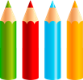 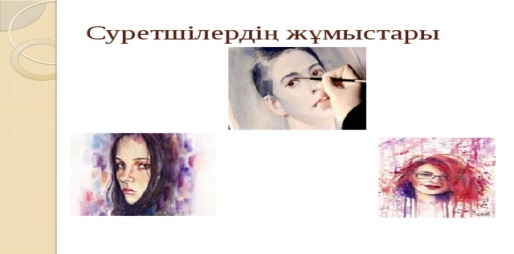 1-топтың жұмысын тексеруге  арналған  дескрипторлар:- тәжірибеге қажетті  материалдарды  толық атайды;- материалдарды қандай мөлшерде және қандай реттілікпен      қолдану керектігін айтады;- арнайы  терминдерді  қолданадыКері байланыс:түстік шеңбермен байланыстыра аламызба? жасау  үшін  қандай материалдар  қолдандық  және  қандай    кезеңдер  орындадық?2-3 топтар: «Егер мен...» Оқушылар топтағы балалармен жұптасып әр түрлі мимикадағы портреттерін бейнелейді.Дескриптор: 1. Эскиз орындайды2.А4 форматында жинақтай біледі3. Мимиканы ажырата алады.Саралау: Оқушылармен деңгейлік жұмыс жасалады, қосымша түсіндіредіОқушылар   ой бөліседі.бір-біріне сұрақтар қою арқылы  талқыланады.Оқушылар бір –бірінің жетістіктерін бағалайды.Практикалық тапсырма нәтижелерін талқылау:- Қандай қиындықтар кездесті.Ұсынысыңыз бар ма? Оқушылармен сәлемдесу.Шаттық шеңбер. Психологиялық ахуал: «Менің портретім» Оқушылар жұбының суретіне қарап жылы тілектер білдіреді.Қолдарындағы портрет суреттер номерленген 1,2,3 сандармен топқа бөлінеді. Кері байланыс:  Балалар қолдарыңдағы суреттер бейнелеудің қандай түріне жатады? Ортадағы топ өз сұрақтарына толық жауап берген соң, қалған топтар ойларын ортаға салады.Сабақтың мақсаты хабарланадыБағалау: Қызыл,сары,көк түстерге топтастырылып, бояу түстерін қоржынға жинау арқылы бағаланады.«Мен танитын бейнелер» (джигсо әдісі)Бейнеролик. Топтық жұмыс1 топ:  Әбілхан Қастеев 1907 жылы Алматы облысындағы Панфилов ауданының Шежін ауылында кедей отбасында дүниеге келген. Әбілхан үш жасқа толғанда әкесі қайтыс болып, балалардың күнкөрісі мен тәрбиесімен анасы айналысқан. Күйеуі қайтыс болғаннан кейін әмеңгерлік салты бойынша Әбілханның анасы қайныларының біріне тұрмысқа шығады. Есейген Әбілхан анасына көмектесе бастайды. Далада күнімен байдың қойын бағады. Кішкентай Әбілхан ағаштан түрлі фигуралар ойып, тіпті әйелдердің әшекей заттарын да жасайтын. Өсе келе Әбілхан ағаш пен темірден адамдар мен жануарлардың бейнесін де ойып жасайтын болған. Бірнеше рет сол үшін ауыл молдасынан таяқ та жеген, тіпті баласының қылықтары үшін әке-шешесіне мешітке кіруге тыйым да салған.Дескрипторлар:   - сұраққа  толық  жауап береді;   - жауаптары анық және түсінікті;   - арнайы  терминдерді  қолданады;Кері байланыс:*  Бейнероликте суретші қандай түстерді қолданады?*  Неліктен олар әр түрлі болып көрінеді? *  Жарық көлеңкенің түстерін қалай тапты? *  Бет әлпетіне қатысты өзара ұқсастықтар мен айырмашылықтарды анықтау және талдау, мысалы, шаштың түсін, көздің түсін, беттің пішіні мен сызғыштың көмегімен пропорцияны өлшеген кезде.Саралау:Қажеттілігіне  қарай  мұғалім  өз  тарапынан  көмек  көрсетеді.  1 топ: «Сырлы бояу» Топқа бірнеше портрет суреттер беріледі, оқушылар түстерді ажырата отырып, байланыстылығы мен әсерлілігін визуалды анықтап қағазға түсіреді1-топтың жұмысын тексеруге  арналған  дескрипторлар:- тәжірибеге қажетті  материалдарды  толық атайды;- материалдарды қандай мөлшерде және қандай реттілікпен      қолдану керектігін айтады;- арнайы  терминдерді  қолданадыКері байланыс:түстік шеңбермен байланыстыра аламызба? жасау  үшін  қандай материалдар  қолдандық  және  қандай    кезеңдер  орындадық?2-3 топтар: «Егер мен...» Оқушылар топтағы балалармен жұптасып әр түрлі мимикадағы портреттерін бейнелейді.Дескриптор: 1. Эскиз орындайды2.А4 форматында жинақтай біледі3. Мимиканы ажырата алады.Саралау: Оқушылармен деңгейлік жұмыс жасалады, қосымша түсіндіредіОқушылар   ой бөліседі.бір-біріне сұрақтар қою арқылы  талқыланады.Оқушылар бір –бірінің жетістіктерін бағалайды.Практикалық тапсырма нәтижелерін талқылау:- Қандай қиындықтар кездесті.Ұсынысыңыз бар ма? Оқушылармен сәлемдесу.Шаттық шеңбер. Психологиялық ахуал: «Менің портретім» Оқушылар жұбының суретіне қарап жылы тілектер білдіреді.Қолдарындағы портрет суреттер номерленген 1,2,3 сандармен топқа бөлінеді. Кері байланыс:  Балалар қолдарыңдағы суреттер бейнелеудің қандай түріне жатады? Ортадағы топ өз сұрақтарына толық жауап берген соң, қалған топтар ойларын ортаға салады.Сабақтың мақсаты хабарланадыБағалау: Қызыл,сары,көк түстерге топтастырылып, бояу түстерін қоржынға жинау арқылы бағаланады.«Мен танитын бейнелер» (джигсо әдісі)Бейнеролик. Топтық жұмыс1 топ:  Әбілхан Қастеев 1907 жылы Алматы облысындағы Панфилов ауданының Шежін ауылында кедей отбасында дүниеге келген. Әбілхан үш жасқа толғанда әкесі қайтыс болып, балалардың күнкөрісі мен тәрбиесімен анасы айналысқан. Күйеуі қайтыс болғаннан кейін әмеңгерлік салты бойынша Әбілханның анасы қайныларының біріне тұрмысқа шығады. Есейген Әбілхан анасына көмектесе бастайды. Далада күнімен байдың қойын бағады. Кішкентай Әбілхан ағаштан түрлі фигуралар ойып, тіпті әйелдердің әшекей заттарын да жасайтын. Өсе келе Әбілхан ағаш пен темірден адамдар мен жануарлардың бейнесін де ойып жасайтын болған. Бірнеше рет сол үшін ауыл молдасынан таяқ та жеген, тіпті баласының қылықтары үшін әке-шешесіне мешітке кіруге тыйым да салған.Дескрипторлар:   - сұраққа  толық  жауап береді;   - жауаптары анық және түсінікті;   - арнайы  терминдерді  қолданады;Кері байланыс:*  Бейнероликте суретші қандай түстерді қолданады?*  Неліктен олар әр түрлі болып көрінеді? *  Жарық көлеңкенің түстерін қалай тапты? *  Бет әлпетіне қатысты өзара ұқсастықтар мен айырмашылықтарды анықтау және талдау, мысалы, шаштың түсін, көздің түсін, беттің пішіні мен сызғыштың көмегімен пропорцияны өлшеген кезде.Саралау:Қажеттілігіне  қарай  мұғалім  өз  тарапынан  көмек  көрсетеді.  1 топ: «Сырлы бояу» Топқа бірнеше портрет суреттер беріледі, оқушылар түстерді ажырата отырып, байланыстылығы мен әсерлілігін визуалды анықтап қағазға түсіреді1-топтың жұмысын тексеруге  арналған  дескрипторлар:- тәжірибеге қажетті  материалдарды  толық атайды;- материалдарды қандай мөлшерде және қандай реттілікпен      қолдану керектігін айтады;- арнайы  терминдерді  қолданадыКері байланыс:түстік шеңбермен байланыстыра аламызба? жасау  үшін  қандай материалдар  қолдандық  және  қандай    кезеңдер  орындадық?2-3 топтар: «Егер мен...» Оқушылар топтағы балалармен жұптасып әр түрлі мимикадағы портреттерін бейнелейді.Дескриптор: 1. Эскиз орындайды2.А4 форматында жинақтай біледі3. Мимиканы ажырата алады.Саралау: Оқушылармен деңгейлік жұмыс жасалады, қосымша түсіндіредіОқушылар   ой бөліседі.бір-біріне сұрақтар қою арқылы  талқыланады.Оқушылар бір –бірінің жетістіктерін бағалайды.Практикалық тапсырма нәтижелерін талқылау:- Қандай қиындықтар кездесті.Ұсынысыңыз бар ма?Интернет ресурстар:http://osanachalka1956.blogspot.com/2013/01/blog-post_3526.html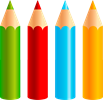 https://www.youtube.com/watch?v=WqX3xrGNr00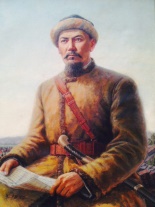 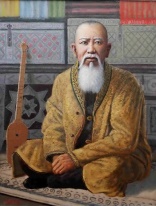 АКТ-мен жұмысОқулықпен жұмысКөркем еңбек 6-сынып(Чукалин,Танбаев, Велькер,Лосенко)18-19-б.б. бағалау қарандаштары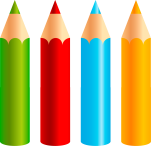 Тәжірбиелік жұмысқа ар-налған ресурстар:Акварель, гуашь, қылқалам,су құтысы, па-литра.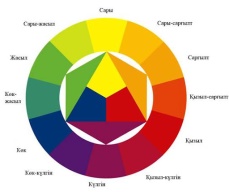 https://urok.1sept.ru/статьи/550995/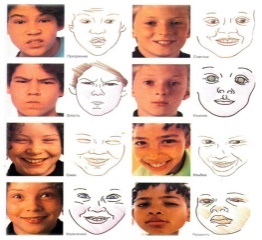 А4 пішінді ақ қағаз парағы, Түрлі-түсті қарандаштарКеспе қағаздарИнтернет ресурстар:http://osanachalka1956.blogspot.com/2013/01/blog-post_3526.htmlhttps://www.youtube.com/watch?v=WqX3xrGNr00АКТ-мен жұмысОқулықпен жұмысКөркем еңбек 6-сынып(Чукалин,Танбаев, Велькер,Лосенко)18-19-б.б. бағалау қарандаштарыТәжірбиелік жұмысқа ар-налған ресурстар:Акварель, гуашь, қылқалам,су құтысы, па-литра.https://urok.1sept.ru/статьи/550995/А4 пішінді ақ қағаз парағы, Түрлі-түсті қарандаштарКеспе қағаздарБелсенді әдісСабақтың ортасыСабақтың соңыБелсенді әдіс5 минутТәжірейбелік жұмыс. «Сиқырлы қорап»  Оқушылар қораптағы ір түрлі қалдық материалдарды қолдана отырып портетті әсемдейді.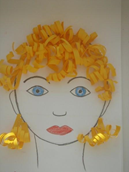 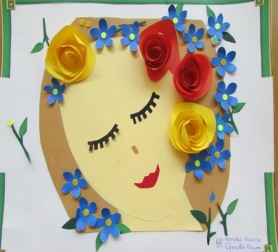 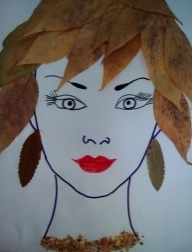 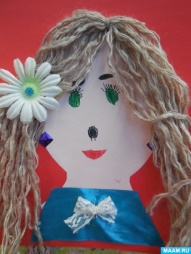 Әр  топ өз  кезегімен тәжірибе  жүргізеді. Тәжірибе  жүргізу  барысында  мұғалім  оқушылардың  қауіпсіздігін  бақылап  отырады. Қауіпсіздік техникасы туралы ескерту.Өзін-өзі бағалау: әр топ өз  тәжірибесі  бойынша берілген  карточкаларға  сүйене  отырып, өзін-өзі  бағалайды.Жасыл  түсті крточка: бұл  тәжірибе  жақсы  шықты, себебі...Сары  түсті  карточка: бұл  тәжірибені  жақсартуға  болады, егер...Дескриптор: А4 форматына жинақтай біледіҚауыпсіздік ережелерін есекеді және құралдармен жұмыс жасайдыМатериалдарды орнымен қолданадыСұрақтар:Суретшілердің көңіл күйді қалай көрсеткен? Ол үшін қандай түстерді пайдаланған? Қандай материалдармен жұмыс істеген? Бұл суреттер қандай сезімге бөлейді?Аяқталған жұмыстарды бір жерге жинайды және әр оқушы өз жұмысына сипаттама береді.  Сабақтың  мақсатына  оралу. Тақтада сабақтың  мақсттары  көрсетіліп  тұрады. Оқушыларға сұрақ  қою  арқылы сабақтың мақсатына жеткен/ жетпегенімізді анықтау.Саралау: Тапсырма арқылы саралауКері байланыс:   түстер арқылы бағалау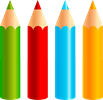 Рефлексия: «Алты қадам» Оқушылар қадам жасай отырып сабақты қорытындылайды	Не білдім нені түсіндім?	Түсініксіз не болды.?	не жетілдіруіміз кажет?	Қандай қиыншылықтар болды	Не   оңай болды?	Болашақ сабақтарда не көргілері келеді.?Тәжірейбелік жұмыс. «Сиқырлы қорап»  Оқушылар қораптағы ір түрлі қалдық материалдарды қолдана отырып портетті әсемдейді.Әр  топ өз  кезегімен тәжірибе  жүргізеді. Тәжірибе  жүргізу  барысында  мұғалім  оқушылардың  қауіпсіздігін  бақылап  отырады. Қауіпсіздік техникасы туралы ескерту.Өзін-өзі бағалау: әр топ өз  тәжірибесі  бойынша берілген  карточкаларға  сүйене  отырып, өзін-өзі  бағалайды.Жасыл  түсті крточка: бұл  тәжірибе  жақсы  шықты, себебі...Сары  түсті  карточка: бұл  тәжірибені  жақсартуға  болады, егер...Дескриптор: А4 форматына жинақтай біледіҚауыпсіздік ережелерін есекеді және құралдармен жұмыс жасайдыМатериалдарды орнымен қолданадыСұрақтар:Суретшілердің көңіл күйді қалай көрсеткен? Ол үшін қандай түстерді пайдаланған? Қандай материалдармен жұмыс істеген? Бұл суреттер қандай сезімге бөлейді?Аяқталған жұмыстарды бір жерге жинайды және әр оқушы өз жұмысына сипаттама береді.  Сабақтың  мақсатына  оралу. Тақтада сабақтың  мақсттары  көрсетіліп  тұрады. Оқушыларға сұрақ  қою  арқылы сабақтың мақсатына жеткен/ жетпегенімізді анықтау.Саралау: Тапсырма арқылы саралауКері байланыс:   түстер арқылы бағалауРефлексия: «Алты қадам» Оқушылар қадам жасай отырып сабақты қорытындылайды	Не білдім нені түсіндім?	Түсініксіз не болды.?	не жетілдіруіміз кажет?	Қандай қиыншылықтар болды	Не   оңай болды?	Болашақ сабақтарда не көргілері келеді.?Тәжірейбелік жұмыс. «Сиқырлы қорап»  Оқушылар қораптағы ір түрлі қалдық материалдарды қолдана отырып портетті әсемдейді.Әр  топ өз  кезегімен тәжірибе  жүргізеді. Тәжірибе  жүргізу  барысында  мұғалім  оқушылардың  қауіпсіздігін  бақылап  отырады. Қауіпсіздік техникасы туралы ескерту.Өзін-өзі бағалау: әр топ өз  тәжірибесі  бойынша берілген  карточкаларға  сүйене  отырып, өзін-өзі  бағалайды.Жасыл  түсті крточка: бұл  тәжірибе  жақсы  шықты, себебі...Сары  түсті  карточка: бұл  тәжірибені  жақсартуға  болады, егер...Дескриптор: А4 форматына жинақтай біледіҚауыпсіздік ережелерін есекеді және құралдармен жұмыс жасайдыМатериалдарды орнымен қолданадыСұрақтар:Суретшілердің көңіл күйді қалай көрсеткен? Ол үшін қандай түстерді пайдаланған? Қандай материалдармен жұмыс істеген? Бұл суреттер қандай сезімге бөлейді?Аяқталған жұмыстарды бір жерге жинайды және әр оқушы өз жұмысына сипаттама береді.  Сабақтың  мақсатына  оралу. Тақтада сабақтың  мақсттары  көрсетіліп  тұрады. Оқушыларға сұрақ  қою  арқылы сабақтың мақсатына жеткен/ жетпегенімізді анықтау.Саралау: Тапсырма арқылы саралауКері байланыс:   түстер арқылы бағалауРефлексия: «Алты қадам» Оқушылар қадам жасай отырып сабақты қорытындылайды	Не білдім нені түсіндім?	Түсініксіз не болды.?	не жетілдіруіміз кажет?	Қандай қиыншылықтар болды	Не   оңай болды?	Болашақ сабақтарда не көргілері келеді.?Кеспе қааздарМатериалдар: мата, қағаз. жапырақ,клей, түсті қағаздар,қайшы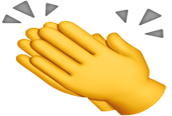 Кеспе қааздарМатериалдар: мата, қағаз. жапырақ,клей, түсті қағаздар,қайшыҚосымша ақпарат  Сабақтың соңында оқушылар:Үйренгендері туралы ойланадыКелесі сабақтың мақсаттарын белгілейді  Өздерінің және өзгелердің жұмыстарын бағалайды.  Сабақтың соңында оқушылар:Үйренгендері туралы ойланадыКелесі сабақтың мақсаттарын белгілейді  Өздерінің және өзгелердің жұмыстарын бағалайды.  Сабақтың соңында оқушылар:Үйренгендері туралы ойланадыКелесі сабақтың мақсаттарын белгілейді  Өздерінің және өзгелердің жұмыстарын бағалайды...Дифференциация – Сіз оқушыларға көбірек қолдау көрсету үшін не істейсіз? Қабілеті жоғары оқушыларға қандай тапсырма беруді көздеп отырсыз?  Бағалау – Оқушылардың ақпаратты қаншалықты меңгергенін қалай тексересіз? 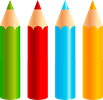  Топтардың қоржындарындағы қарандаштарды жинау арқылы қай топ басым болғанын анықталады.Бағалау – Оқушылардың ақпаратты қаншалықты меңгергенін қалай тексересіз?  Топтардың қоржындарындағы қарандаштарды жинау арқылы қай топ басым болғанын анықталады.Бағалау – Оқушылардың ақпаратты қаншалықты меңгергенін қалай тексересіз?  Топтардың қоржындарындағы қарандаштарды жинау арқылы қай топ басым болғанын анықталады.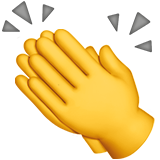 Саралау – оқушыларға қалай  көбірек қолдау көрсетуді  жоспарлайсыз? Қабілеті жоғары оқушыларға қандай міндет қоюды жоспарлап отырсыз? Бағалау – оқушылардың материалды меңгеру деңгейін қалай тексеруді жоспарлайсыз? Денсаулық және қауіпсіздік техникасының сақталуы 

Жалпы баға Сабақтың жақсы өткен екі аспектісі (оқыту туралы да, оқу туралы да ойланыңыз)?1:Түстер арқылы топқа бөлінді және психологиялық ахуал балаларға жақсы әсер етті2: Бояулармен, материалдармен жұмыс жасағанда балалар белсенді болды. Қызығушылығын оятты.Сабақты жақсартуға не ықпал ете алады (оқыту туралы да, оқу туралы да ойланыңыз)?1: Тәжірибе жұмыстар(қағаз,қайшы,материалдар,кеспе қағаздар)Сабақ барысында сынып туралы немесе жекелеген оқушылардың жетістік/қиындықтары туралы нені білдім, келесі сабақтарда неге көңіл бөлу қажет?Алдағы уақытта оқушыларды ынталандыру мақсатында қысықты тәсілдерді қолданамын. Тәжірибелік жұмыстарды түрлендіремін.Жалпы баға Сабақтың жақсы өткен екі аспектісі (оқыту туралы да, оқу туралы да ойланыңыз)?1:Түстер арқылы топқа бөлінді және психологиялық ахуал балаларға жақсы әсер етті2: Бояулармен, материалдармен жұмыс жасағанда балалар белсенді болды. Қызығушылығын оятты.Сабақты жақсартуға не ықпал ете алады (оқыту туралы да, оқу туралы да ойланыңыз)?1: Тәжірибе жұмыстар(қағаз,қайшы,материалдар,кеспе қағаздар)Сабақ барысында сынып туралы немесе жекелеген оқушылардың жетістік/қиындықтары туралы нені білдім, келесі сабақтарда неге көңіл бөлу қажет?Алдағы уақытта оқушыларды ынталандыру мақсатында қысықты тәсілдерді қолданамын. Тәжірибелік жұмыстарды түрлендіремін.Жалпы баға Сабақтың жақсы өткен екі аспектісі (оқыту туралы да, оқу туралы да ойланыңыз)?1:Түстер арқылы топқа бөлінді және психологиялық ахуал балаларға жақсы әсер етті2: Бояулармен, материалдармен жұмыс жасағанда балалар белсенді болды. Қызығушылығын оятты.Сабақты жақсартуға не ықпал ете алады (оқыту туралы да, оқу туралы да ойланыңыз)?1: Тәжірибе жұмыстар(қағаз,қайшы,материалдар,кеспе қағаздар)Сабақ барысында сынып туралы немесе жекелеген оқушылардың жетістік/қиындықтары туралы нені білдім, келесі сабақтарда неге көңіл бөлу қажет?Алдағы уақытта оқушыларды ынталандыру мақсатында қысықты тәсілдерді қолданамын. Тәжірибелік жұмыстарды түрлендіремін.